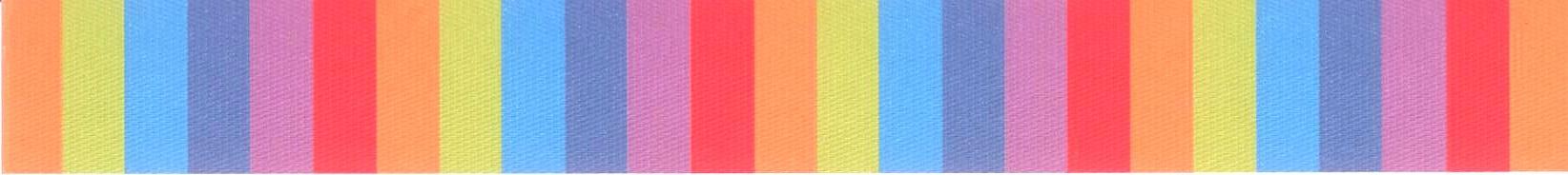 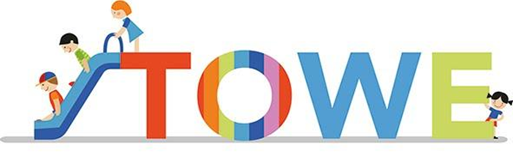 External Evaluation Liaison GroupLocal Workshop EventEvaluation Form:Name:The aim of the ToWe Project Local Workshop Event is for Setting Partners to outline the project process and materials, describing how they have used the materials, strategies they have developed and their experience in supporting disadvantaged toddlers.  They will be covering the following areas:Toddlers’ Wellbeing , Toddlers’ Voice and Expressions, Toddlers’ Meal Times, Toddlers’ Additional Language(s) NoPerformance IndicatorThemes12341Quality of the Local Workshop Event1 = excellent, 2 = good, 3satisfactory and 4= poorQuality of the Local Workshop Event1 = excellent, 2 = good, 3satisfactory and 4= poor1.1The Local Workshop Event sharing of the projectThe extent to which each practitioner contributes to the Local Workshop EventThe evidence of practitioners sharing roles and responsibilities during the Local Workshop Event1.2Links between the aims of the Local Workshop Event and the overall aims of the ToWe projectMutual understanding amongst Setting Partner practitioners about the project and Local Workshop Event rationale of the eventClear evidence in the Local Workshop Event programme of real synergy with the overall objectives of the project1.3Development of positive attitudes of collaborative workingOpportunities for the development of positive attitudes towards the Local Workshop Event The extent and quality of the Local Workshop Event The extent of opportunities for Setting Partner practitioners  to share information about their contribution to the projectComments:Comments:Comments:Comments:Comments:Comments:Comments:NoPerformance IndicatorThemes12342Structure, content and experience of job shadowing1 = excellent, 2 = good, 3satisfactory and 4= poorStructure, content and experience of job shadowing1 = excellent, 2 = good, 3satisfactory and 4= poor2.1Organisation of the Local Workshop EventEvidence of clear planningRealistic timescalesAppropriateness of the programme2.2Effectiveness of content and appropriate range and balance of activities within the Local Workshop EventAppropriate content, clearly related to the aims and objectives of the Local Workshop EventRelevant mixture of activities e.g. presentations, workshops and refreshmentsAppropriateness of the programme2.3Effectiveness of the Local Workshop Event and other activities etc.appropriate subject competence and knowledgegood communicators with the necessary language skills2.4Effectiveness of shared ownership of the Local Workshop EventEvidence that the needs and expectations of delegates have been taken into accountEvidence that delegates have the opportunity to contribute their own expertise2.5Effectiveness of the process of monitoring and evaluationQuality of the mechanism for evaluation both short term and long term including follow-up activities, if appropriateEvidence of on-going assistance to delegates, if appropriateComment:Comment:Comment:Comment:Comment:Comment:Comment:NoPerformance IndicatorThemes12343Workshop Sessions1 = excellent, 2 = good, 3satisfactory and 4= poorWorkshop Sessions1 = excellent, 2 = good, 3satisfactory and 4= poor3.1Quality and appropriateness of the workshop sessions in enabling delegates to understand the content and materials of the dimension being shared.Opportunities for reflect and sharing of their learning and experienceOpportunities for discussion and reflectionQuality of workshops discussionsParticipation of delegatesComparing and contrasting between own and practice in supporting toddlers’ the dimensions presented to support wellbeingComment:Comment:Comment:Comment:Comment:Comment:Comment: